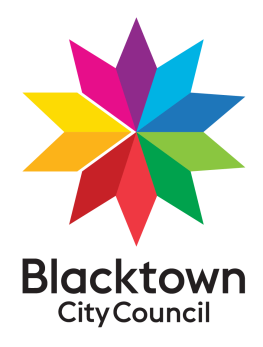 Planning ProposalTo amend the zoning of land under State Environmental Planning Policy (Sydney Region Growth Centres) 2006 – Lots 2701-2705 in DP 1230905 and Lot 2577 in DP1223745, Chambers Street, Marsden ParkDecember 2020Part 1 – Objectives or intended outcomes	31.1	Introduction	31.2	Applicable land	51.3	Current planning controls	6Part 2 – Explanation of provisions	92.1	Amendments to State Environmental Planning Policy (Sydney Region Growth Centres) 2006 (Growth Centres SEPP)	92.2	Mapping amendments	10Part 3 – Justification	123.1	Section A – Need for the Planning Proposal	123.2	Section B – Relationship to strategic planning framework	123.3	Section C – Environmental, Social and Economic Impacts	153.4	Section D – State and Commonwealth interests	16Part 4 – Mapping	16Part 5 – Community consultation	16Part 6 – Timeline	17AttachmentsAttachment 1:	Consistency with Greater Sydney Region Plan, Central City Plan, Blacktown Community Strategic Plan and Blacktown LSPSAttachment 2:	Consistency with Applicable SEPPs and REPsAttachment 3:	Consistency with Relevant Section 9.1 Directions by the MinisterPart 1 – Objectives or intended outcomesIntroductionBlacktown City Council has received a request from GLN Planning on behalf of Stockland Development Pty Ltd (Stockland) to amend State Environmental Planning Policy (Sydney Region Growth Centres) 2006 (the Growth Centres SEPP). The Planning Proposal applies to Lots 2701-2705 in DP1230905 and Lot 2577 in DP1223745, Chambers Street, Marsden Park. Figure 1: Regional Context Map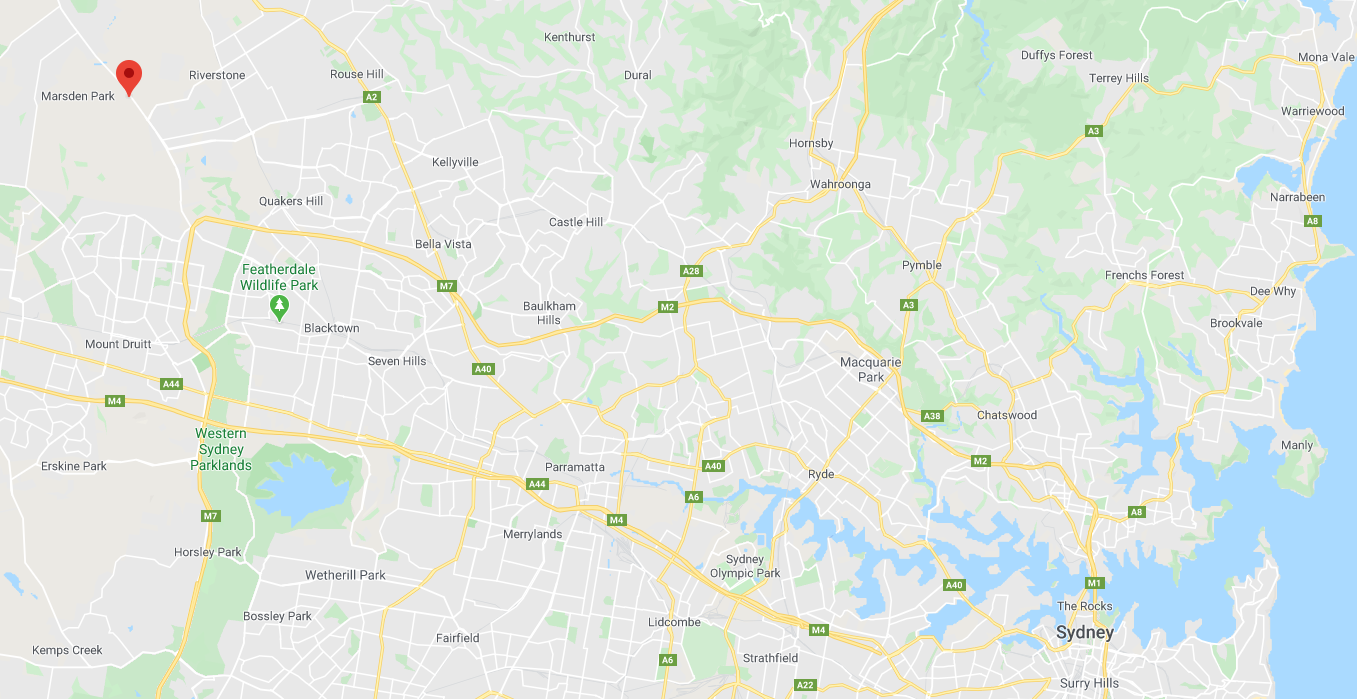 The subject site is located in the Marsden Park Precinct in the North West Growth Area (NWGA). The Marsden Park Precinct is located approximately 40km from the Sydney CBD, 10km from Blacktown and 9.21km from Rouse Hill Town Centre. The Marsden Park Indicative Layout Plan (ILP) is shown in Figure 2, with the subject site outlined in red.The subject site is located in the ‘Elara’ Estate  on the western side of Richmond Road, to the North of Elara Boulevard and to the South of Blackstone Street as shown in Figure 3.On the site, the seven lots are zoned partly R2 Low Density Residential and partly SP2 Infrastructure (Local Drainage) as a result of approved and registered subdivision plans DA-16-05045 and DA-15-02897. Figure 2: Marsden Park Precinct Indicative Layout Plan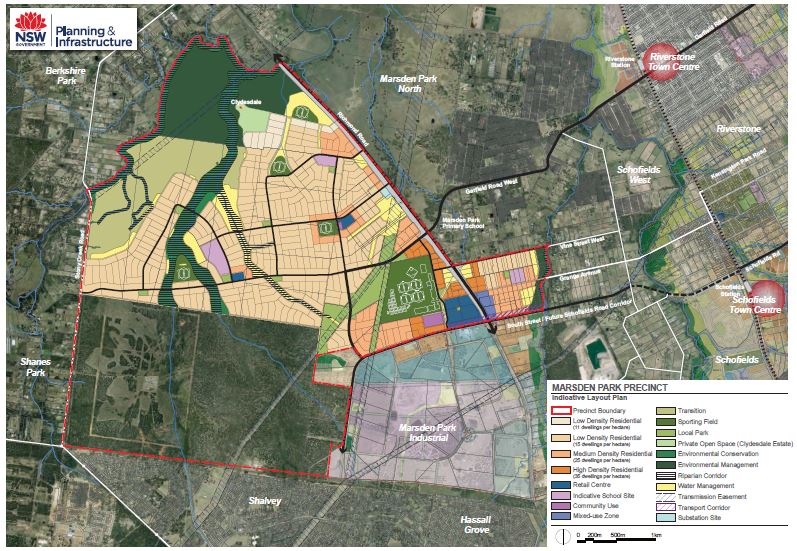 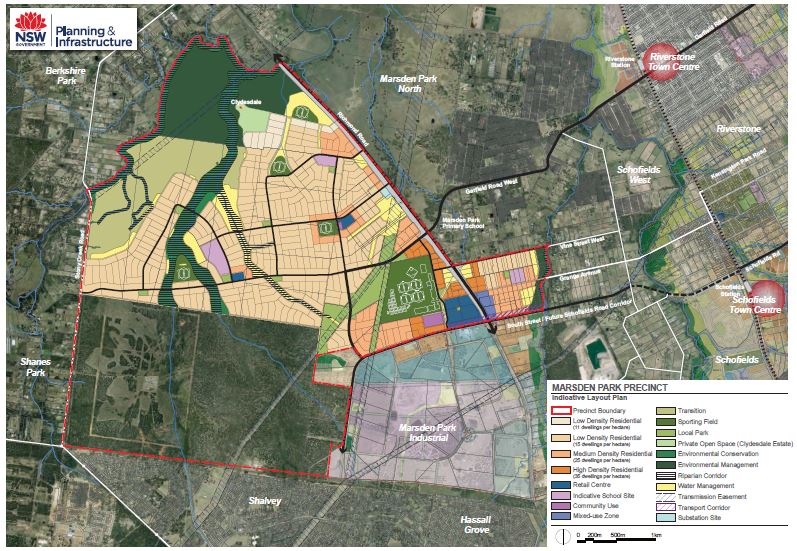 Figure 3: Aerial view of the site   The objective of this Planning Proposal is to rezone land by adjusting the boundary between the R2 Low Density Residential zone and the SP2 Infrastructure (Local Drainage) zone so that it is consistent with the registered lot boundaries. 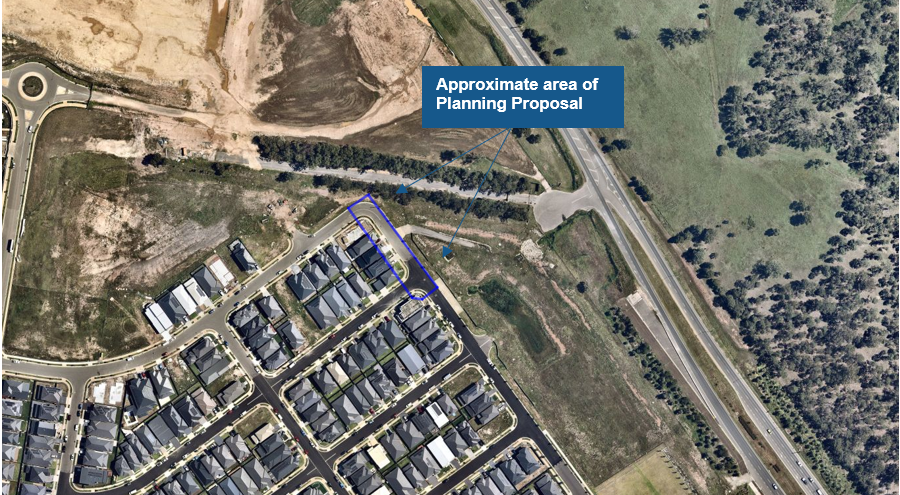 The proposal will necessitate amendments to the Land Zoning, Height of Buildings, Residential Density and Land Reservation Acquisition Maps (Sheet 005) under the Growth Centres SEPP. The intended outcomes of this Planning Proposal are to:facilitate the amendment of the Growth Centres SEPP so that the subject lots can be wholly zoned R2 Low Density Residentialprovide consistency of zones with the approved subdivision plansapply the associated height of building and residential density planning controls with the rezoned R2 Low Density Residential landremove council as the acquisition authority from the SP2 Infrastructure (Local Drainage) zone area on the residential lots. Applicable landThe Planning Proposal applies to land in the Marsden Park Precinct which forms part of the NWGA. Future development on the site and surroundings is shown in the ILP within the Blacktown City Council Growth Centres Precincts Development Control Plan Schedule 6 (Marsden Park Precinct). The applicable land subject to the Planning Proposal is shown in Figure 4 and outlined in Table 1 below. Figure 4: Site location relative to previous DA site boundaries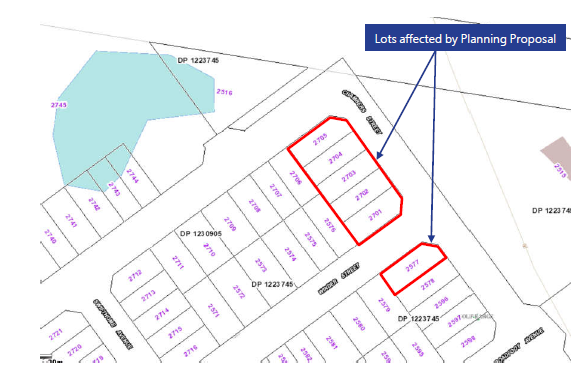 Table 1: Description of lots subject to planning proposal (Subject Site) Current planning controlsUnder the Growth Centres SEPP, the site is currently zoned part R2 Low Density Residential and part SP2 Infrastructure (Local Drainage).On the land zoned R2 Low Density Residential, the following provisions are relevant to this Planning Proposal:Height of Buildings. Under this clause, the R2 Low Density Residential portion of the site is identified as having a maximum building height of 9mResidential Density. This clause applies a minimum residential density of 15 dwellings per hectare over the area of the site which is zoned R2 Low Density ResidentialRelevant acquisition authority. The area of the site zoned SP2 Infrastructure (Local Drainage) has been identified for future acquisition on the Land Reservation Acquisition Map. Figure 5: Existing Land Zoning Map 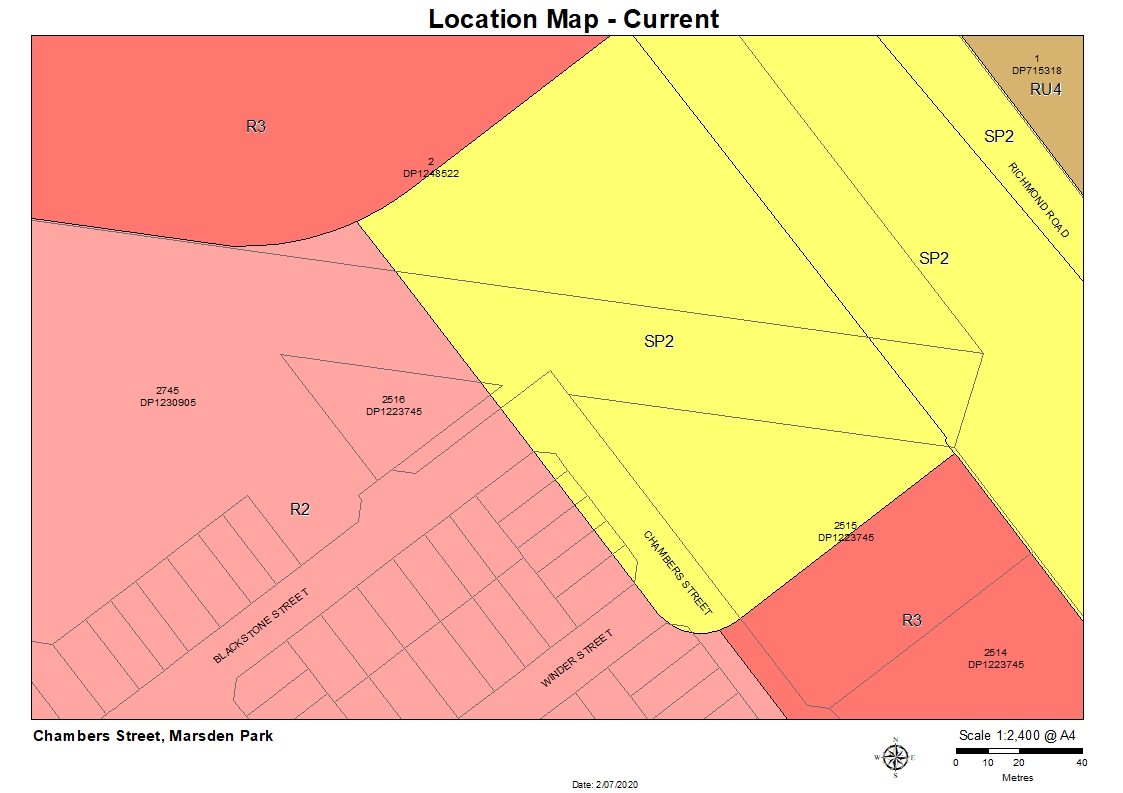 Figure 6: Existing Height of Buildings Map 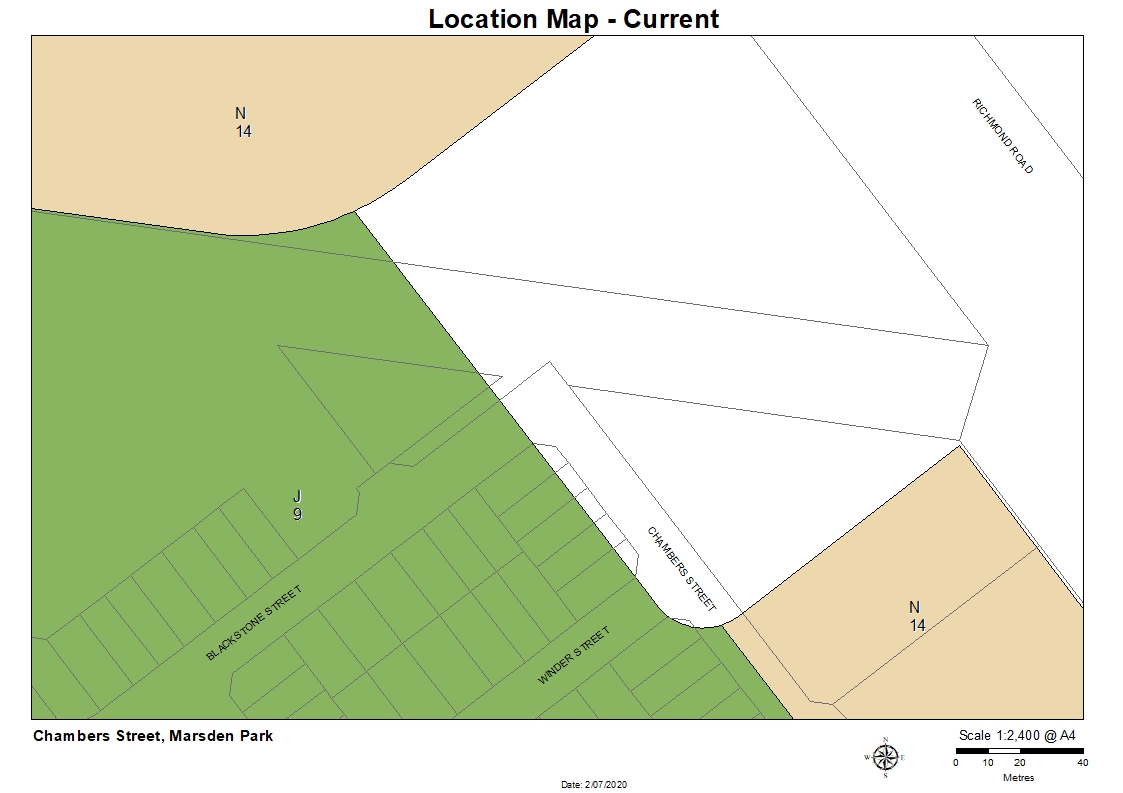 Figure 7: Existing Residential Density Map 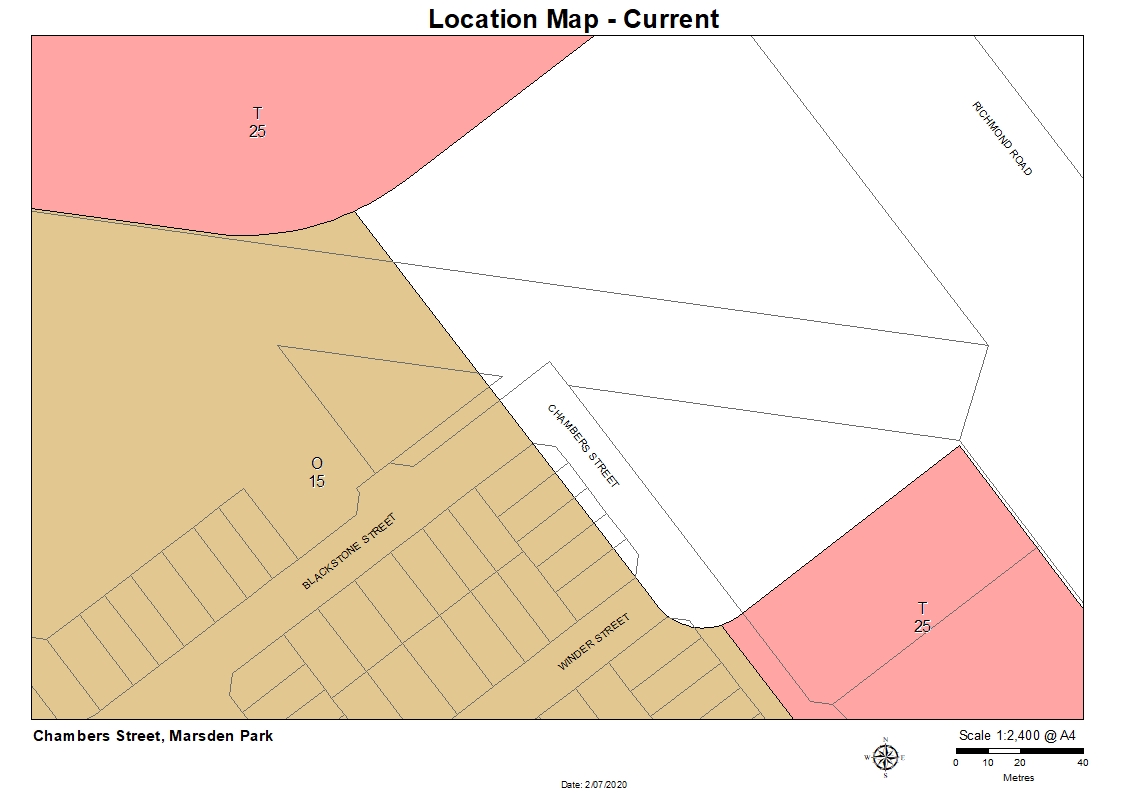 Figure 8: Existing Land Reservation Acquisition Map 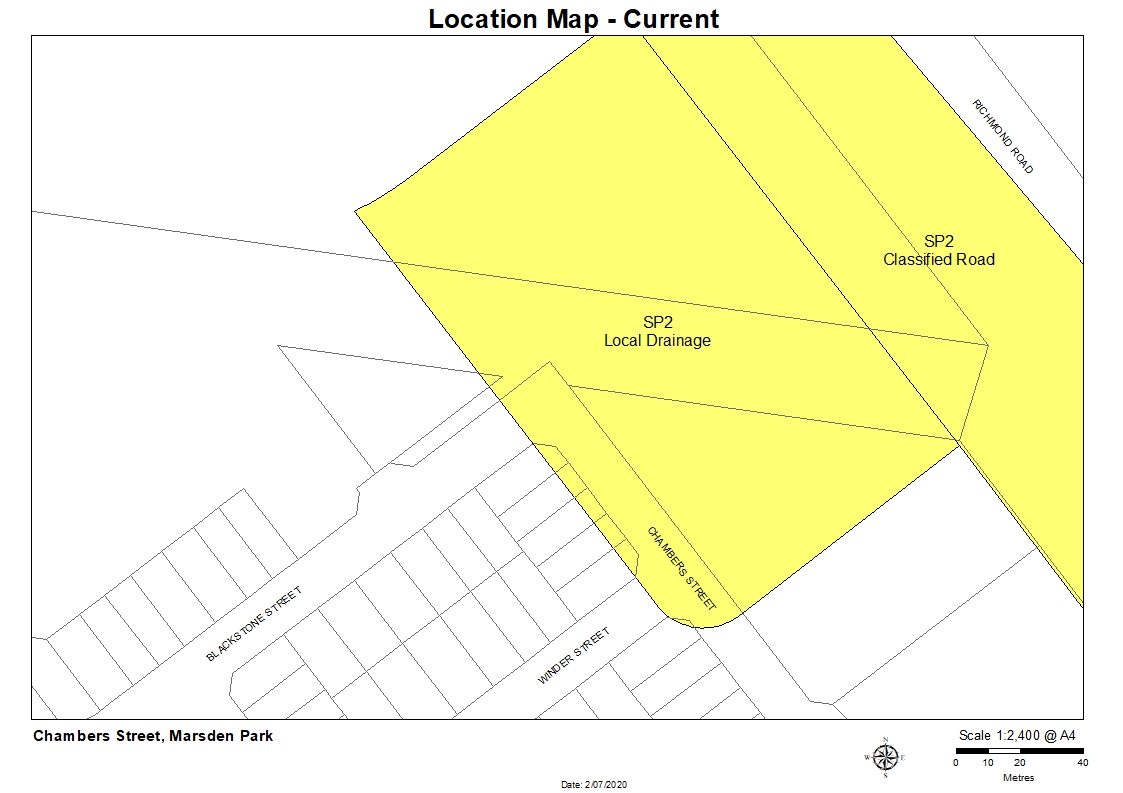 Part 2 – Explanation of provisionsAmendments to State Environmental Planning Policy (Sydney Region Growth Centres) 2006 (Growth Centres SEPP)This Planning Proposal seeks to amend the land zoning, height of buildings, residential density and land acquisition controls which apply to the site, located within the Marsden Park Precinct. To achieve the objectives and intended outcomes of the Planning Proposal, such amendments to the Growth Centres SEPP are required to reflect the approved subdivision plans. No associated changes are required to other provisions of the Blacktown City Council Growth Centre Precincts DCP Schedule 6 (Marsden Park Precinct). The objectives and intended outcomes can be achieved by amendments to the NWGA maps under the Growth Centres SEPP as follows:Amend the Land Zoning Map Amend the Land Zoning Map (Sheet LNZ_005) to align to R2 and SP2 Infrastructure (Local Drainage) land use zones with the approved plans by rezoning the subject lots and road to R2 Low Density Residential to align with adjoining zone. The location of the drainage basin is proposed to be adjusted eastward around the bend of Chambers Street.Amend the Height of Building Map Amend the Height of Building Map (Sheet HOB_005) to apply a maximum height of buildings control of 9 metres over the rezoned area. The proposed height control is consistent with the adjoining R2 Low Density Residential zone.Amend the Land Reservation Acquisition Map Amend the Land Reservation Acquisition Map (Sheet LRA_005) to remove Council as the acquisition authority over the rezoned portion of each residential lot and road. The proposal seeks to align land identified to be acquired with the SP2 Infrastructure (Local Drainage) zoning.Amend the Residential Density Map Amend the Residential Density Map (RDN_005) to apply a residential density control of 15 dwellings per hectare for the adjusted location of the R2 Low Density Residential zone.Mapping amendmentsMaps showing the existing and proposed changes to Land Zoning, Height of Buildings, Residential Density and Land Reservation Acquisition maps are shown in Figures 9-12.Figure 9: Land Zoning Map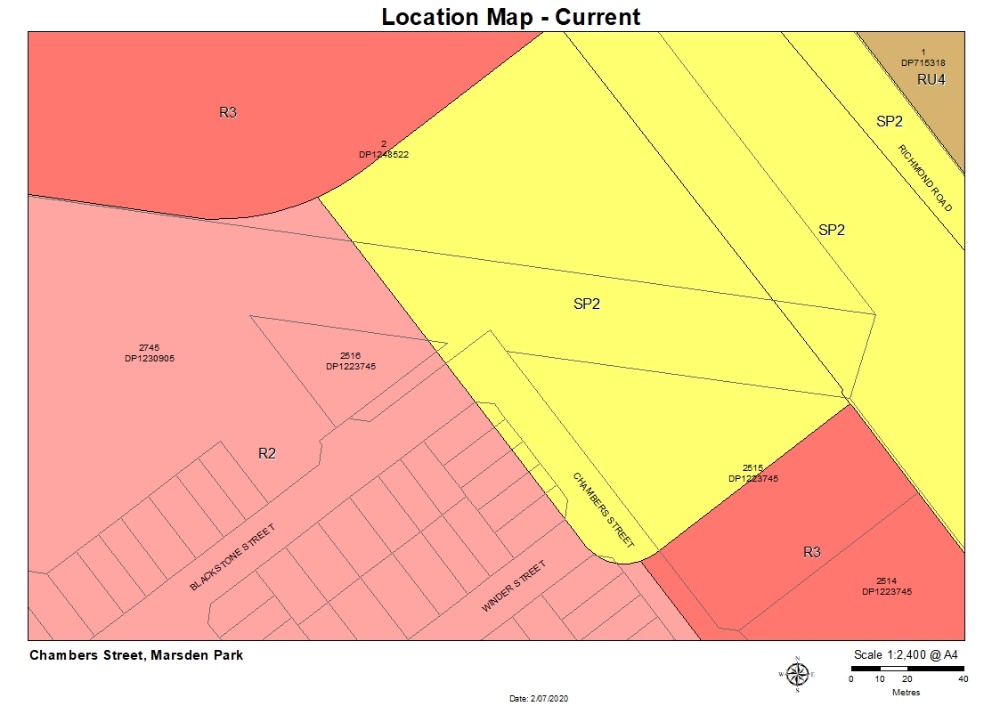 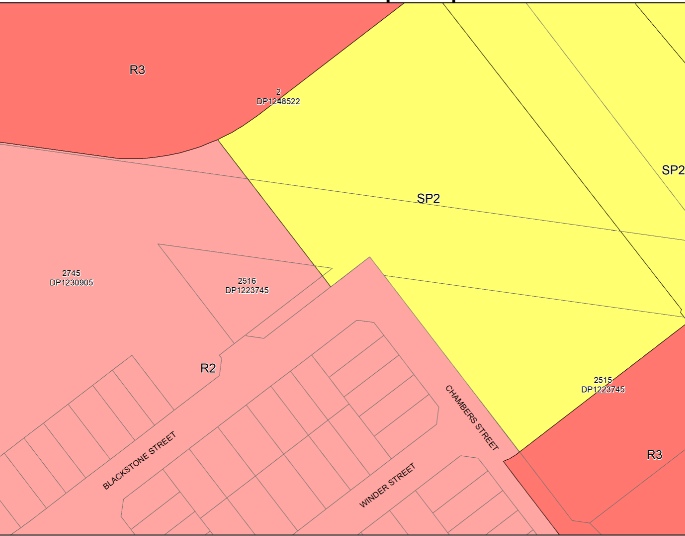 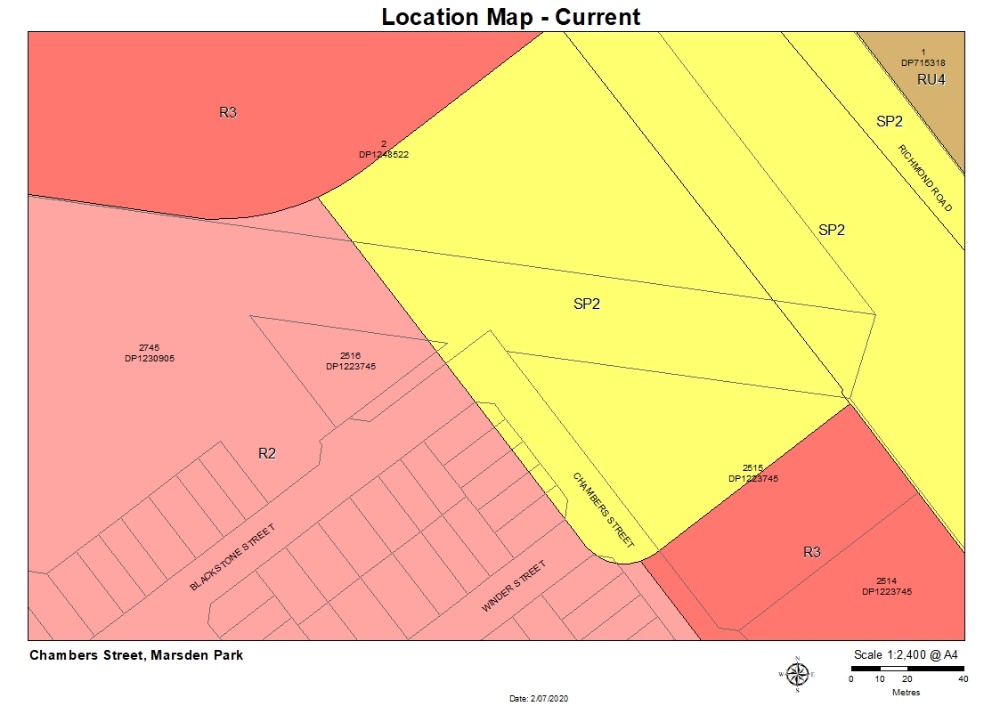 Figure 10: Height of Buildings Map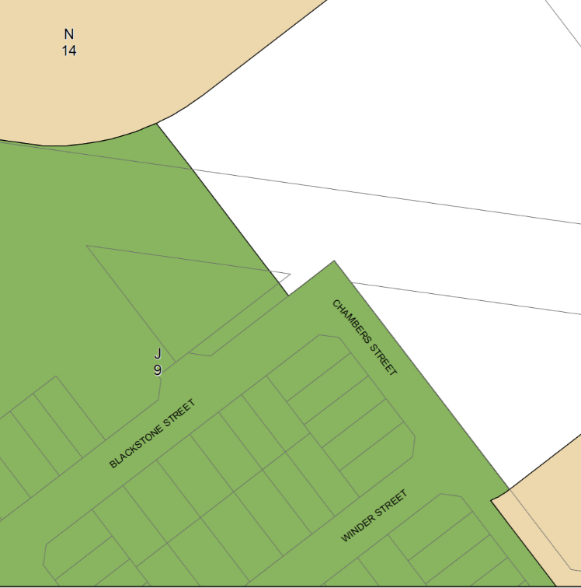 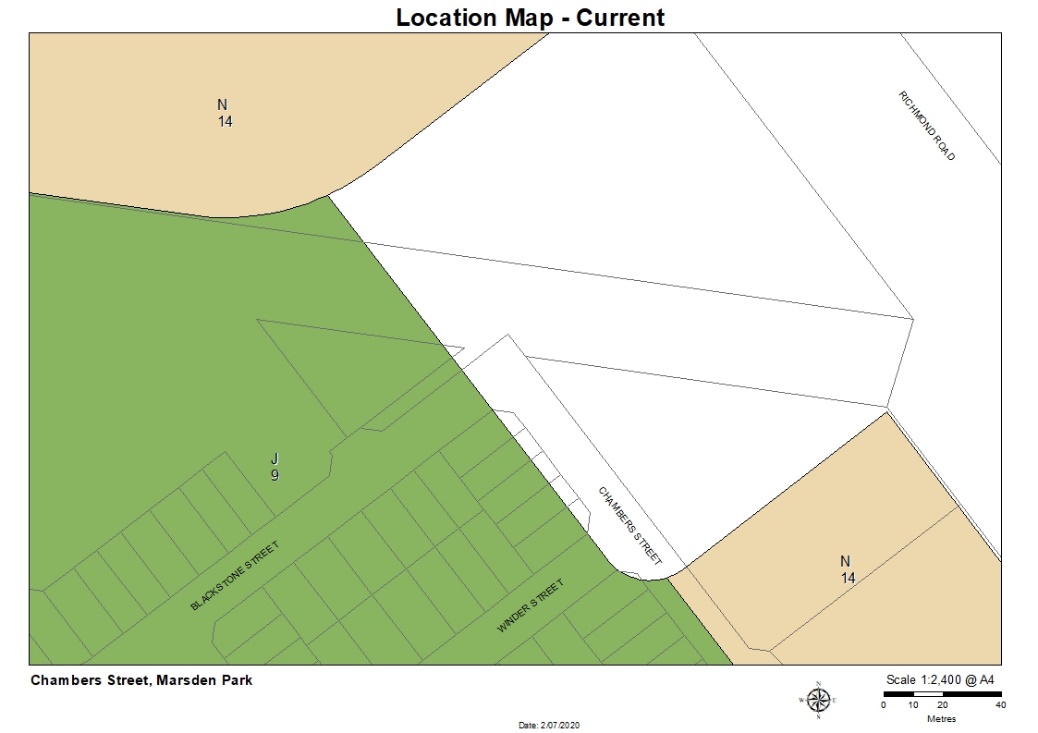 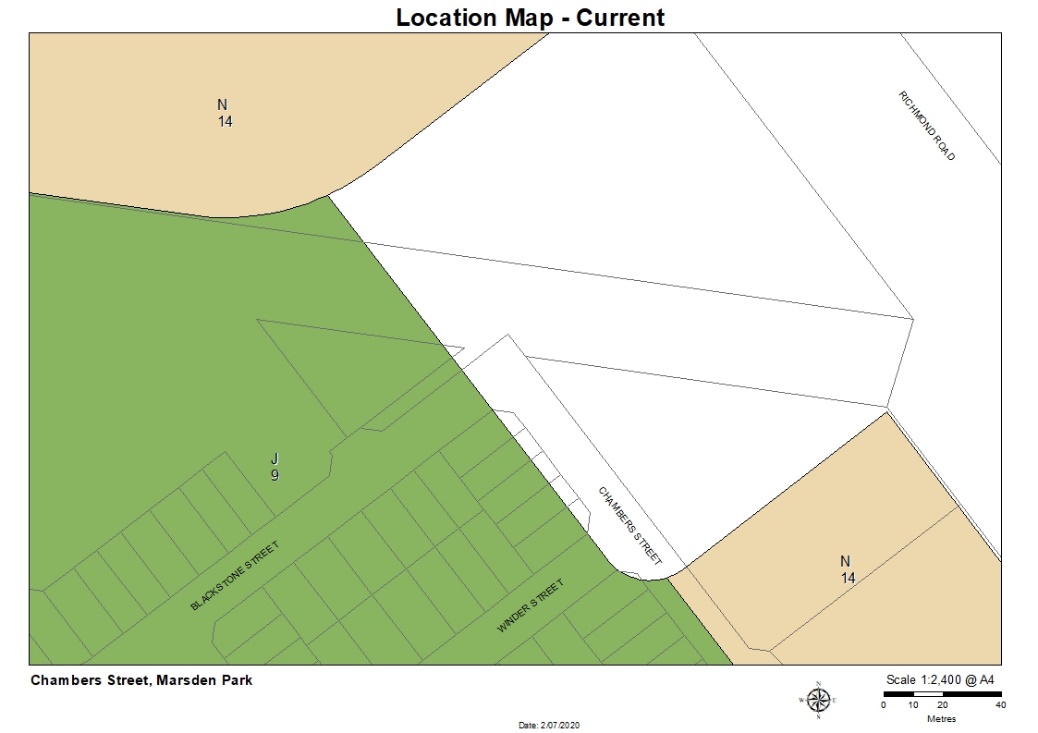 Figure 11: Residential Density Map 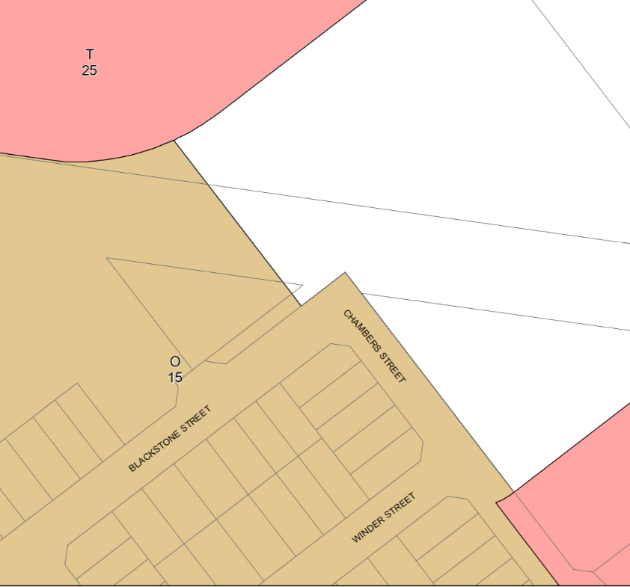 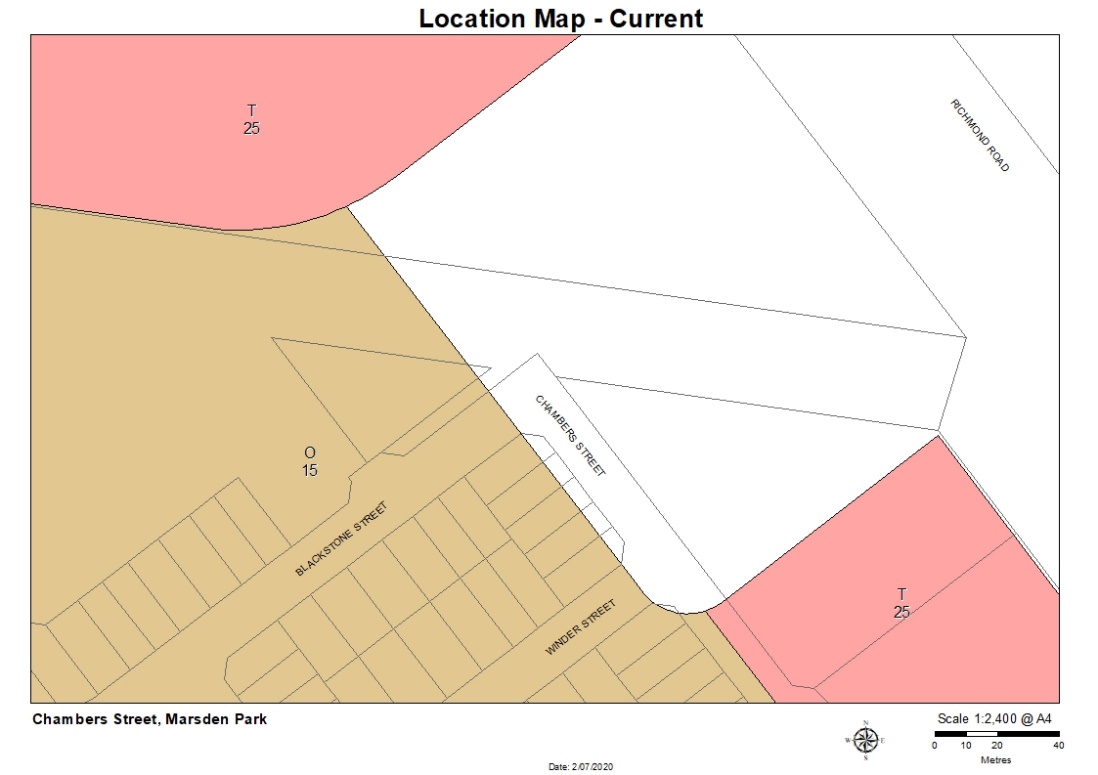 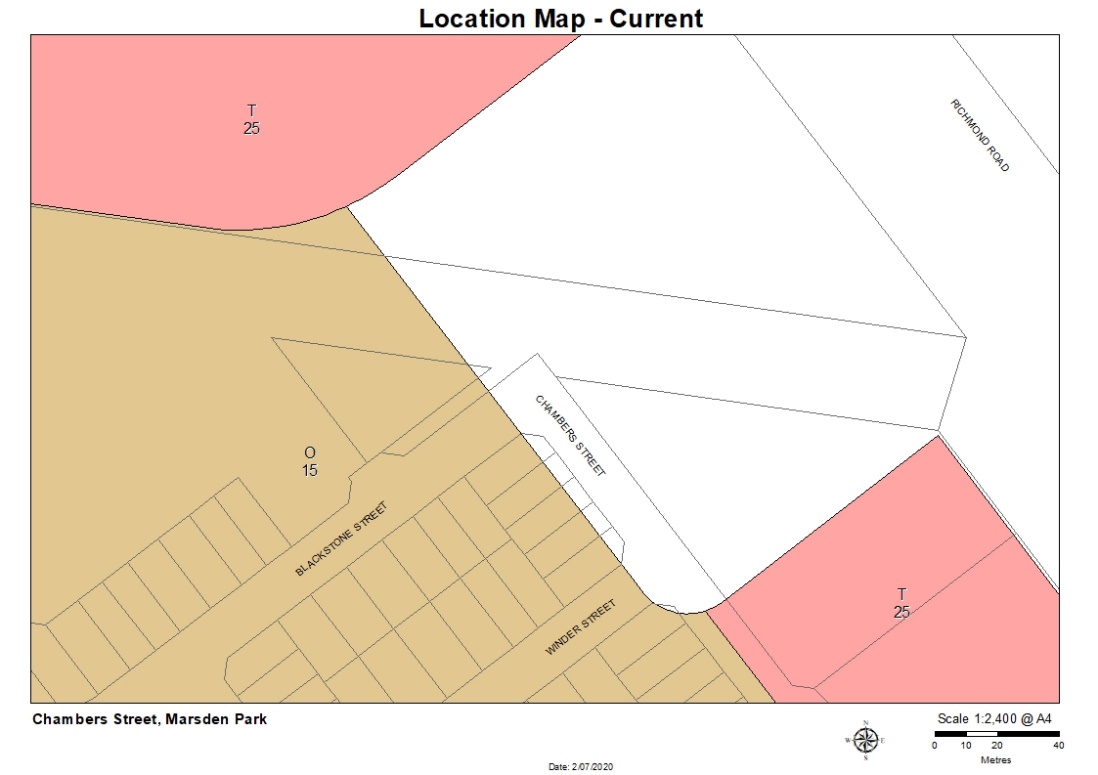 Figure 12: Land Reservation Acquisition 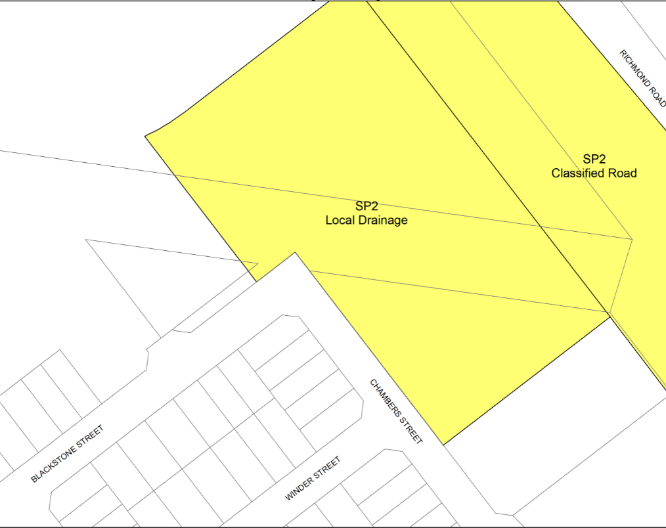 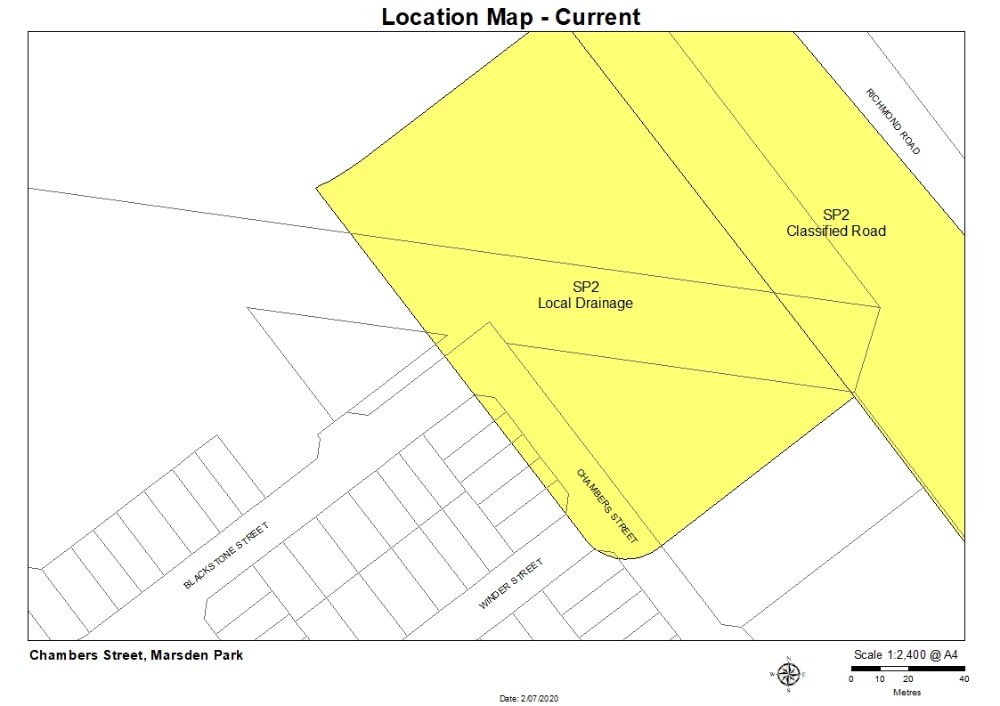 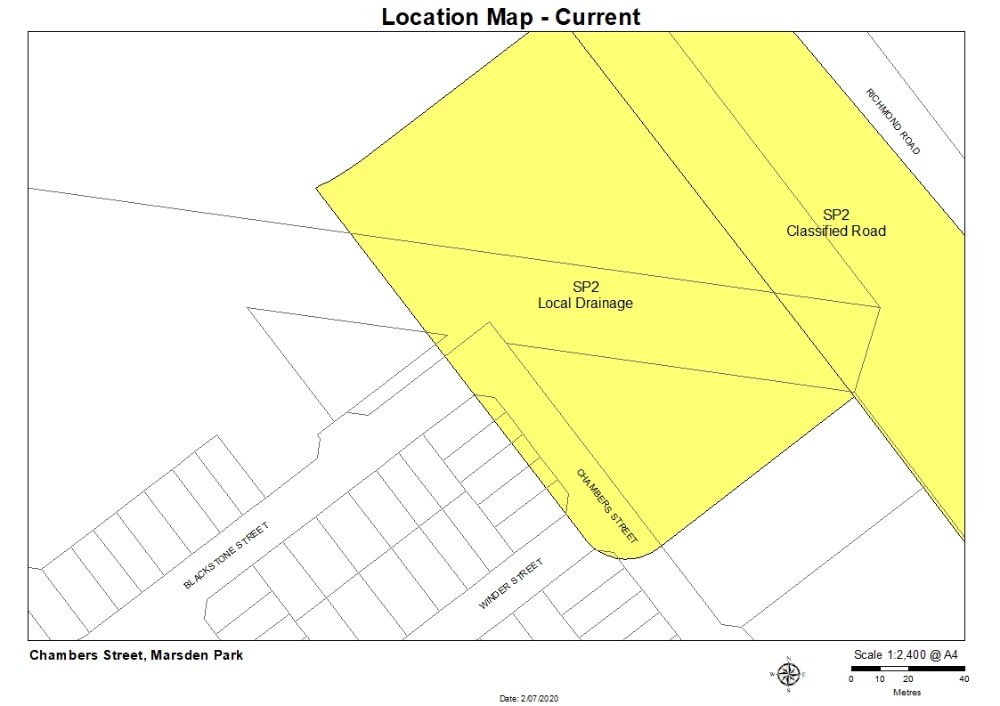 Part 3 – JustificationSection A – Need for the Planning ProposalIs the Planning Proposal a result of any strategic study or report?No. The Planning Proposal is not a result of any strategic study or report. This Planning Proposal was initiated as a result of an inconsistency of land use zoning boundaries identified from the approved and registered subdivision plans (DA-16-05045 and DA-15-02897). As the seven affected lots are not wholly zoned residential, the proposal seeks to align the R2 Low Density Residential and SP2 Infrastructure (Local Drainage) with the registered lots. Consistency with the strategic planning framework is established in Section B of this Planning Proposal.Is the Planning Proposal the best means of achieving the objectives or intended outcomes, or is there a better way?Yes. A Planning Proposal is the best means of achieving the objectives and intended outcomes. Amendments to the Growth Centres SEPP Maps can only be achieved via the LEP Planning Proposal process.Amendment to the Land Zoning Map to rezone to SP2 Infrastructure (Local Drainage) to R2 Low Density Residential and readjust the drainage basin is the best means to achieve the objective of realign boundary zones that impact portions of various lots.Amendment to the Height of Buildings Map by applying a 9 m height control, Residential Density Map by applying a 15 dwelling density control and land reservation acquisition by removing Council as the acquisition authority is the best means in achieving the objectives. Amending these controls are necessary for consistency with the R2 Low Density Residential zoning as approved in the subdivision plan and ensures future development can occur in an appropriate and certain manner.Section B – Relationship to strategic planning frameworkIs the Planning Proposal consistent with the objectives and actions contained within the applicable regional or district plan or strategy (including the Greater Sydney Region Plan)?Greater Sydney Region Plan The Planning Proposal is not inconsistent with the aims and actions contained within The Greater Sydney Region Plan, A Metropolis of three Cities (Region Plan). The Region Plan sets a 40-year vision and strategy for Greater Sydney, to be implemented at a local level through District Plans. Attachment 1 describes how the proposal is consistent with the objectives of the Region Plan. Central City District Plan The Central City District Plan aligns with the Greater Sydney Region Plan and provides a 20-year framework to manage growth and achieve the plans long term vision, while enhancing Greater Sydney’s liveability, productivity and sustainability into the future. It is a guide for implementing the Greater Sydney Region Plan at a District level and a bridge between regional and local planning. The Marsden Park Precinct, which includes the subject site, is located within the Central City District.Consistency with the themes, priorities and actions of the Central City District Plan are discussed in Attachment 1. This analysis shows that the Planning Proposal is not inconsistent with the objectives of the Central City District Plan.Marsden Park Precinct Plan The Marsden Park Precinct Plan was published on October 2013. Along with planning provisions within the Growth Centres SEPP, detailed controls for the Precinct are found within the Blacktown Growth Centres Precincts DCP. The ILP is contained within the DCP, which sets the broad parameters and overarching vision for Precinct. Specifically, new development within the Precinct needs to be generally in accordance with the indicative location and hierarchy of roads, housing densities, infrastructure, open space and community facilities and services, as shown on the ILP.The Planning Proposal is considered to achieve what is anticipated under the ILP. These proposed amendments to land use, height, density and acquisition will create consistency and practicality of land use. Is the Planning Proposal consistent with Council’s local strategy or other local strategic plan?Blacktown Local Strategic Planning Statement 2020 (LSPS)On 25 March 2020, Council adopted the Blacktown Local Strategic Planning Statement 2020 (LSPS) which establishes how future growth and change will be managed throughout the City. Specifically, the LSPS:sets a 20-year land use vision and structure plan for the entire local government areaidentifies the characteristics that make the Blacktown City community uniquedirects how future growth and change will be managed across the local government areainforms changes to the Blacktown Local Environmental Plan 2015 and Development Control Plan 2015 and to other plans that affect our Cityidentifies where further detailed strategic planning may be needed.To achieve these above objectives, the LSPS includes priorities and actions to support the vision for our City and to guide development, balancing the need for housing, jobs and services with the natural environment. The Planning Proposal ensures that the site will be developed in line with the LSPS which is consistent with housing supply within the NWGA. Consistency of the Planning Proposal with the LSPS is detailed in Attachment 1.Our Blacktown 2036 - Community Strategic Plan (CSP)Our Blacktown 2036 identifies the main priorities of the local community and aspirations for the City to 2036. Its directions and objectives are based on principles of sustainability and social equity and includes transformational projects to ensure the vision is delivered. The Planning Proposal remains consistent with the strategic directions of Our Blacktown 2036.Consistency of the Planning Proposal with the Community Strategic Plan is detailed in Attachment 1.Land Use Infrastructure Implementation Plan (LUIIP)The proposed amendment to the Growth Centres SEPP will rezone land from SP2 Infrastructure (Local Drainage) to R2 Low Density Residential over part of the site in the Marsden Park Precinct of the NWGA. The height of buildings, residential density and land reservation acquisition maps are proposed to be consistent with the adjoining land.The Planning Proposal does not propose to change any other requirements of the Growth Centres SEPP and associated DCP and is seeking to create consistency of land use zones with the approved subdivision plans. It therefore remains consistent with the principles of the LUIIP. Is the Planning Proposal consistent with applicable State Environmental Planning Policies?The Planning Proposal is consistent with the applicable SEPPs. A review of the proposals consistency with the relevant SEPPs is detailed in Attachment 2.Is the Planning Proposal consistent with applicable Ministerial Directions (s.9.1 Directions by the Minister)?The Planning Proposal is consistent with the applicable Ministerial Directions as shown in Attachment 3.Section C – Environmental, Social and Economic ImpactsIs there any likelihood that critical habitat or threatened species, populations or ecological communities, or their habitats, will be adversely affected as a result of the proposal?No. Critical habitats, threatened species, population, ecological communities or their habitats will not be adversely affected as a result of the proposal. The site is biodiversity certified and has been cleared under approved bulk earthworks DAs. Are there any other likely environmental effects as a result of the Planning Proposal and how are they proposed to be managed?No. The Planning Proposal is not expected to have any adverse environmental impacts as the rezoning is considered to be a minor adjustment of the zone boundaries. Relevant environmental impacts were assessed as part of the previously approved bulk earthworks and subdivision applications on the site.How has the Planning Proposal adequately addressed any social and economic effects?The Planning Proposal relates to land located in the Marsden Park Precinct under the Growth Centres SEPP. The proposed changes will align and create zones that are wholly R2 Low Density Residential and wholly SP2 Infrastructure (Local Drainage). This will provide consistency and avoid any negative and social economic impacts or confusion that would result from impractical zone boundaries. Section D – State and Commonwealth interestsIs there adequate public infrastructure for the Planning Proposal?Yes. The Planning Proposal does not increase residential yield or demand for additional local infrastructure but seeks to realign zone boundaries with approved development applications. What are the views of State and Commonwealth public authorities consulted in accordance with the Gateway determination?Consultation with relevant Commonwealth and State public authorities will be undertaken as directed by the Gateway determination.Part 4 – MappingThe Planning Proposal is accompanied by the following SEPP Maps at Appendix A:Existing Land Zoning Map Proposed Land Zoning Map Existing Height of Buildings MapsProposed Height of Buildings Map Existing Residential Density MapProposed Residential Density Map Existing Land Reservation Acquisition Map Proposed Land Reservation Acquisition MapPart 5 – Community consultationThe Gateway determination will stipulate the nature and extent of required community consultation in accordance with the document ‘A guide to preparing local environmental plans’. Public consultation will take place in accordance with the Gateway Determination and as required under the Environmental Planning and Assessment Act 1979. Part 6 – TimelineLotDPAddress2701123090533 Chambers Street, Marsden Park2702123090535 Chambers Street, Marsden Park2703123090537 Chambers Street, Marsden Park2704123090539 Chambers Street, Marsden Park2705123090541 Chambers Street, Marsden Park2577122374531 Chambers Street, Marsden ParkStageEstimated DateResolution to prepareDecember 2020Gateway DeterminationFebruary 2021Public exhibitionMarch 2021Consider submissionsApril 2021Council resolution to adoptJune 2021Forward Planning Proposal to Department of Planning, Industry and Environment to request that the plan be madeJune 2021